MARIAM 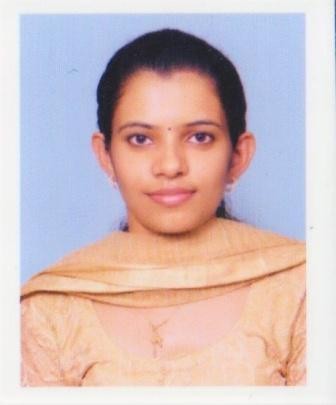 C/o-Phone: +971501685421Email: mariam.262683@2freemail.com Currently on visiting visa in UAE.Date of Birth: 23-01-1992Nationality: Indian OBJECTIVETo obtain a position in an engineering firm, preferably in Electrical Design & Estimation Industry, to implement and improve my technical creativity and professional skills, while delivering the desired output to the firm.CAREER HISTORYFrom December 2016 – December 2017    Working as Electrical Engineer at Turner and Miller Technologies PVT Limited,       Trivandrum  (Head office at Al Qusais, Dubai)MEP Engineering contractorsKey Responsibilities and Tasks Performed:Estimation and Tendering for various projects in UAE:Estimation of quantities from the Tender drawings in comparison with BOQ & Specifications.Enquiry preparation for pricing of estimated items.Preparation and pricing of BOQ.Purchase order preparation for materials needed.From September 2015 – December 2016 110kV Substation AyarkunnamAssistant Engineer on Contract basis(Operator) Key Responsibilities and Tasks Performed:Daily operations and assisting in the maintenance works of 110kV and 11kV feeders, Two transformers of 10/12.5MVA, Vacuum circuit breakers & SF6 circuit breakers, Current transformers, Potential transformers, Lightening arrestor.Monitoring of both 110kV & 11kV panels.From March 2015 – September 2015 110kV Substation PampadyGraduate Apprentice TraineeKey Responsibilities and Tasks Performed:Daily operations and assisting in the maintenance works of 110kV and 11kV feeders, Two transformers of 10/12.5MVA, Vacuum circuit breakers & SF6 circuit breakers, Current transformers, Potential transformers, Lightening arrestor.Assisted during the up gradation work of substation from 66kV to 110kVEDUCATIONAL BACKGROUNDSKILLSLANGUAGE PROFICIENCYDECLARATIONThe above-furnished information is true to the best of my knowledge and belief and can be supported by relevant documents as required.Year                           Board/UniversityCourse Completed%2010-2014Cochin University of Science and TechnologyB-Tech in Electrical And Electronics67.9%  2008-2010Board of  Higher Secondary, KeralaPlus Two81.16%2007-2008State Board of KeralaSSLC85%To Speak:English, MalayalamTo Write:English, Hindi, Malayalam